INSPECTORATUL ȘCOLAR JUDEȚEAN DÂMBOVIȚAResurse Educaționale DeschiseFIȘE DE LUCRU PENTRU CLASA A IV-AMATEMATICĂ(TABELE, GRAFICE, DIAGRAME)Competența vizată 5.2: Organizarea datelor în tabele şi reprezentarea lor graficăGruparea corpurilor dintr-un mediu după diferite criterii şi înregistrarea concluziilor într-o diagramă, grafic sau tabelRealizarea unor grafice pe baza unor informaţii date/culeseIdentificarea datelor din reprezentări grafice (cu bare sau liniare)AUTOR: prof. înv. primar Dragomir Elena Școala Gimnazială Iedera de Jos  Septembrie 2018____________________	__________________Fișă de lucru Se dă textul:Unele păsări pot atinge dimensiuni impresionante. Condorul de Anzi (Vultur Gryphus) poate avea o avengură a aripilor (o deschidere a aripilor) cuprinsă între 290 și 350 cm. Este cunoscut un exemplar de lebăda trompetă (Cygnus buccinator) cu o deschidere a aripilor de 310 cm, deși cele mai multe lebede din această specie ajung la o anvergură a aripilor de 180 cm. Pentru pelicanul comun (Pelecanus), anvergura aripilor este cuprinsă între 270 și 320 cm. Vulturul auriu (Aquila chrysaetos)  are o deshidere a aripilor de 180 - 234 cm. Cel mai mare albastros (Diomedeidae) măsurat vreodată a avut o anvergură a aripilor de 370 cm, deși în mod normal anvergura aripilor unui albatros ajunge la 180-250 cm.   Extrageți informațiile necesare, apoi completați tabelul.Reprezentați în graficul de mai jos anvergura minimă și maximă a aripilor pentru următoarele specii de păsări, potrivit textului dat: Pelecanus, Aquila chrysaetos și Diomedeidae: Completați spațiile punctate:.......................... are cea mai mare anvergură a aripilor cunoscută. Vulturul auriu are o anvergură a aripilor cuprinsă între .................... și .................. .Diferența dintre cea mai mare și cea mai mică anvergură a aripilor este în cazul lebedei trompetă de ............................, iar în cazul pelicanului de .......................... . Care specie ar putea avea o anvergură a aripilor de 4 metri, dacă deschiderea aripilor sale ar fi cu 30 de centimetri mai mare?   ____________________________________________________________________Uniți după model: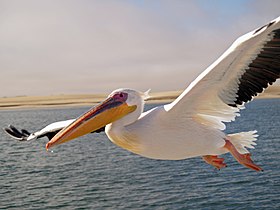 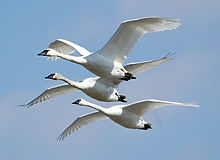 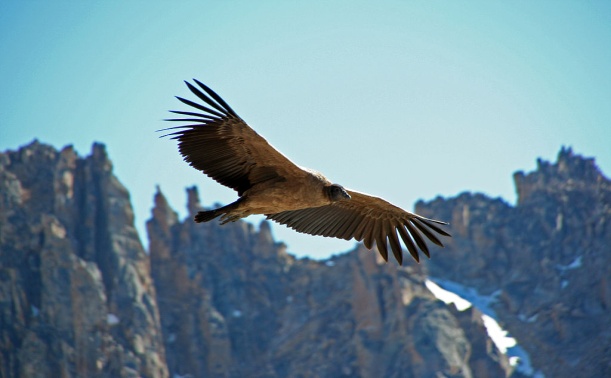 VULTUR AURIU        ALBATROS      PELICAN       CONDOR      LEBĂDĂ TROMPETĂ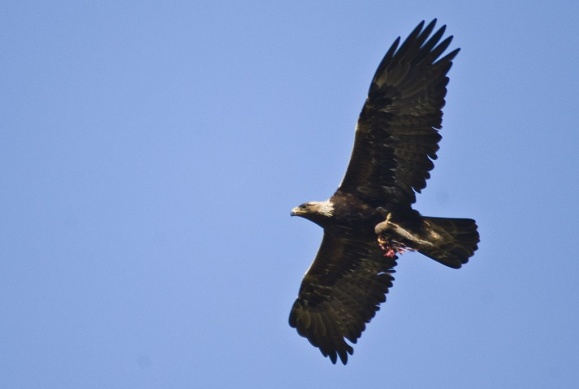 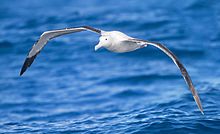 Știați că?Lebăda trompetă trăiește în America de Nord și este cea mai grea păsăre de apă de pe acest continent. Numele îi vine de la sunetul de trompetă pe care îl scoate uneori. Spre deosebire de lebăda mută din Europa și Asia, lebăda trompetă are ciocul negru. Această specie de lebădă are o lungime de 140 - 165 de centimetri, dar cel mai mare exemplar cunoscut a avut o lungime de 180 cm.  Un albatros trăiește aproximativ 23 de ani.Datorită anvergurii aripilor, albatrosul poate pluti în aer câteva ore fără a bate din aripi nici măcar o dată. Tinerii albatroși au pene de culoare ciocolatie, dar pe măsură ce îmbătrânesc penele lor devin albe.____________________	__________________Fișă de lucru1. Observați tabelul de mai jos:2. Rotunjiți valoarea masei maxime la unități de mii, apoi transformați în tone, după model: 2. Completați graficul cu bare, pentru a indica masa maximă a animalelor (kg):3. Completați graficul cu bare, pentru a indica masa maximă a animalelor (exprimată în tone): Răspundeți la întrebări, pornind de la masa maximă cunoscută, exprimată în kilograme:Ce animal terestru are cea mai mare masă?Cu cât este mai mare masa unui elefant african față de masa celui asiatic?Cu cât este mai mare masa rinocerului alb decât masa rinocerului negru?Cu cât este mai mică masa bivolului asiatic decât masa girafei?Scrie trei întrebări pornind de la informațiile date în tabelul de la exercițiul 1, apoi răspunde.________________________________________________________________________________________________________________________________________________________________________________________________________________________________________________________________________________________________________________________________________________________________________________________________________________________________________________________________________________________________________________________________________________________________________________________________________________________________________________________________________________________________________________________________________________________________________________________________________________________________________________________________________________	__________________Fișă de lucruGraficul de mai jos indică numărul de turiști care au vizitat în fiecare an orașele Târgoviște și Iași:Completați spațiile punctate:Orașul Târgovișțe a fost vizitat în anul 2017 de ............................. turiști, iar în anul 2015 de ........................... turiști.Orașul Iași a fost vizitat în anul 2015 de ..................... turiști.Diferența dintre numărul turiștilor care au vizitat orașul Iași în 2015 și 2017 a fost de ............................ .Diferența dintre numărul de turiști care au vizitat orașul Târgoviște în 2014 și 2016 a fost de .......................... .  Între anii 2015 și 2017, numărul de turiști care au vizitat orașul Iași a crescut cu ......................... .Completați tablelul cu informații culese din graficul dat, după model.____________________	__________________Fișă de lucru1. Graficul de mai jos indică numărul și naționalitatea turiștilor care au vizitat în fiecare an orașul Târgoviște:2. Adevărat sau fals?În anul 2009, orașul Târgoviște a fost vizitat de 10 000 de turiști români și       7 000 de turiști germani. _______În 2011, orașul a fost vizitat de 12 000 de francezi și 9 000 de germani. ______În anul 2010, au fost mai puțini turiști români decât cei ruși._______Între 2009 și 2011, numărul turiștilor francezi s-a dublat._______Dacă în 2009 orașul ar fi fost vizitat de 1 000 de turiști români în plus, atunci numărul acestora ar fi fost egal cu numărul turiștilor francezi. _______Dacă în 2010 orașul ar fi fost vizitat de 1 000 de turiști români în plus, atunci numărul acestora ar fi fost egal cu numărul turiștilor germani. _______3. Completați tablelul cu informații desprinse din graficul dat, după model.4. Reprezentați într-un grafic cu bare numărul turiștilor din anul a) 2010 și b) 2011, după modelul dat al anului 2009:Model: Anul 2009:Anul 2010Anul 2011____________________	__________________Fișă de lucru	Alina a primit în dar un cățeluș abia născut. Graficul de mai jos indică masa cățelușului exprimată în grame, în primele șapte săptămâni de viață.Răspunde la întrebări:Ce masă avea cățelușul când a împlinit o săptămână? Dar când a împlinit trei săptămâni? Dar șase săptămâni? La ce vârstă avea cățelușul o masă de 600 de grame?Cu câte grame a crescut masa cățelușului de la naștere până la împlinirea vârstei de șapte săptămâni, știind că la naștere avea o masă de 87 de grame?Adevărat sau fals?În săptămâna a patra de viață, cățelușul  avea o masă cuprinsă între 350 și 450 de grame. ___________De la vârsta de trei săptămâni până la vârsta de șase săptămâni cățelușul și-a dublat masa. ____________Când a împlinit șapte săptămâni, câțelușul avea o masă de 1 kg. _____________________________	__________________Fișă de lucruObservă graficul, apoi completează cu informațiile cerute:Cât a încasat restaurantul pentru pizza vândută în ianuarie și februarie în total? În ce lună retaurantul a încasat pentru pizza tot atât cât a încasat pentru sortimentele de hot dog vândute? În ce luni din an s-au obținut încasări mai mari din vânzarea de hot dog decât din vânzarea de pizza? În ce lună s-au obținut cele mai mari încasări din vânzarea de pizza? În ce lună s-au obținut cele mai mici încasări din vânzarea de hot dog? Completați tabelul:___________________	__________________Fișă de lucru	Radu și Anda au colecționat nasturi, conform graficului de mai jos.   Răspundeți la întrebări:Câți nasturi a colecționat Radu în 2013? Dar în 2015? Dar în 2011?Model: În 2012, Radu a colecționat 18 zeci, adică 18 x 10 = 180 de nasturi.____________________________________________________________________________________________________________________________________  Câți nasturi a colecționat Anda în 2012? Dar în 2015? Dar în 2010?_____________________________________________________________________________________________________________________________________________________________________________________________________În ce an Anda a colecționat cu 110 nasturi mai mulți decât Radu?_________________________________________________________________În ce ani Radu a colecționat mai mulți nasturi decât Anda?_________________________________________________________________Câți nasturi a colecționat Anda în total în cei 6 ani?_________________________________________________________________În câți ani a colecționat Anda mai mulți nasturi decât Radu?_____________________________________________________________________________________	__________________Fișă de lucruTabelul de mai jos indică numărul de ore petrecut de elevi la televizor în decursul lunii iunie.Răspundeți la întrebări:Câți elevi au stat la televizor câte 8 ore? ____________________________________Câți elevi au stat la televizor câte 4 ore? _____________________________________Câți elevi au petrecut 6 ore în fața televizorului? ______________________________Completați tabelul după model:Tu câte ore pe zi petreci în medie la televizor? Ce programe preferate ai?________________________________________________________________________________________________________________________________________________________________________________________________________________________________________________________________________________________________________	__________________Fișă de lucruO librărie vinde în decursul unui an cărți, după cum urmează: = 50 de cărți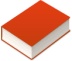 Câte cărți s-au vândut în fiecare lună? Completați tabelul, după model:____________________	__________________Fișă de lucruPlasați numerele date în locul potrivit în diagrama de mai jos: 250, 275, 3000, 179, 517, 289, 675, 4590, 63.Adaugă câte un număr în fiecare secțiune a diagramei. ____________________	__________________Fișă de lucruScrie în diagramele date numărul corespunzător figurii geometrice din tabelul de mai jos.____________________	__________________Fișă de lucruScrie în diagramele date litera corespunzătoare figurii din tabelul de mai jos.SpecieAnvergura aripilor la exemplarele adulte (exprimată în centimetri)Anvergura aripilor la exemplarele adulte (exprimată în centimetri)SpecieCea mai micăCea mai mareCondorul de AnziLebăda trompetăPelicanulVulturul auriu Albatrosul SpecieMasă medie (kg)Masă maximă (kg)Elefantul african6 2607 050Elefantul asiatic3 9104 900Hipopotamul2 3403 170Rinocerul alb2 2303 540 Bizonul indian1 4701 620Girafa 1 3401 960Rinocerul negru1 0801 790Bivolul asiatic   7481 180SpecieMasă maximă (kg)Rotunjiți la unități de miiTransformați în toneElefantul african7 0507 0007 Elefantul asiatic4 900Hipopotanul3 170Rinocerul alb3 540 Bizonul indian1 620Girafa 1 960Rinocerul negru1 790Bivolul asiatic   748AnulNumărul turiștilorNumărul turiștilorNumărul turiștilorAnulIașiTârgovișteTotal 2014300 000150 000450 000201520162017Total AnulNumărul și naționalitatea turiștilorNumărul și naționalitatea turiștilorNumărul și naționalitatea turiștilorNumărul și naționalitatea turiștilorNumărul și naționalitatea turiștilorNumărul și naționalitatea turiștilorAnulFranceziGermaniRomâniRuși AlteleTotal 20096 0007 00010 0004 0001 00028 00020101 0002011 1 900Total 3 900LunaÎncasări (lei)Încasări (lei)LunaPizzaHot dogIanuarieFebruarieMartieAprilieMaiIunieIulieAugustSeptembrieOctombrieNoiembrieDecembrieOre petrecute la televizor de fiecare elevX = 5 eleviOre petrecute la televizor de fiecare elevX = 5 eleviOre petrecute la televizor de fiecare elevX = 5 eleviOre petrecute la televizor de fiecare elevX = 5 eleviOre petrecute la televizor de fiecare elevX = 5 eleviOre petrecute la televizor de fiecare elevX = 5 eleviOre petrecute la televizor de fiecare elevX = 5 eleviOre petrecute la televizor de fiecare elevX = 5 eleviOre petrecute la televizor de fiecare elevX = 5 eleviNr. de eleviNr. de eleviXNr. de eleviXNr. de eleviXXXNr. de eleviXXXXNr. de eleviXXXXXXNr. de eleviXXXXXXXXXNr. de ore123456789Număr de ore petrecute la televizorNumăr de eleviO oră1 x 5 = 5Două ore4 x 5 = 20Trei orePatru oreCinci oreȘase oreȘapte oreOpt oreNouă oreLunaCărți vânduteIanuarie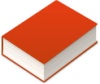 FebruarieMartieAprilieMaiIunieIulieAugustSeptembrieOctombrieNoiembrieDecembrie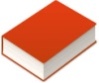 LunaNumăr de cărți vânduteNumăr de cărți vânduteIanuarie4 x 50 = 200200FebruarieMartieAprilieMaiIunieIulieAugustSeptembrieOctombrieNoiembrieDecembrieTotal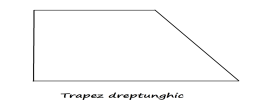 12345678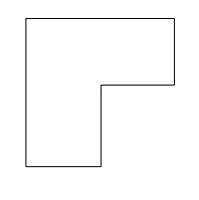 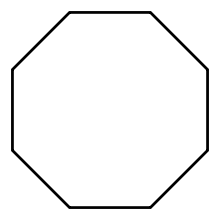 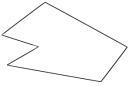 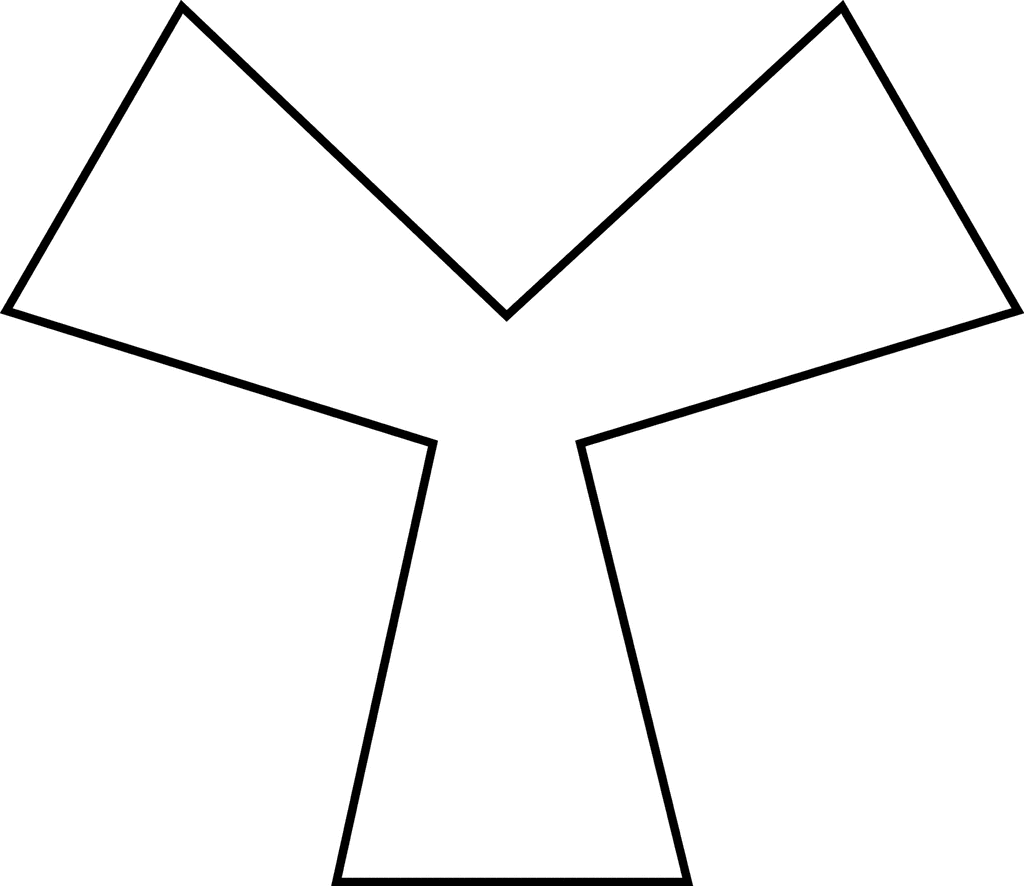 ABCDEFGH